МИНИСТЕРСТВО ТРУДА И СОЦИАЛЬНОЙ ЗАЩИТЫ НАСЕЛЕНИЯСТАВРОПОЛЬСКОГО КРАЯПРИКАЗот 20 марта 2017 г. N 115ОБ УТВЕРЖДЕНИИ ТИПОВОГО АДМИНИСТРАТИВНОГО РЕГЛАМЕНТАПРЕДОСТАВЛЕНИЯ ОРГАНОМ ТРУДА И СОЦИАЛЬНОЙ ЗАЩИТЫ НАСЕЛЕНИЯАДМИНИСТРАЦИИ МУНИЦИПАЛЬНОГО РАЙОНА (ГОРОДСКОГО ОКРУГА)СТАВРОПОЛЬСКОГО КРАЯ ГОСУДАРСТВЕННОЙ УСЛУГИ "ОСУЩЕСТВЛЕНИЕНАЗНАЧЕНИЯ И ВЫПЛАТЫ ЕЖЕГОДНОЙ ДЕНЕЖНОЙ КОМПЕНСАЦИИМНОГОДЕТНЫМ СЕМЬЯМ НА КАЖДОГО ИЗ ДЕТЕЙ НЕ СТАРШЕ 18 ЛЕТ,ОБУЧАЮЩИХСЯ В ОБЩЕОБРАЗОВАТЕЛЬНЫХ ОРГАНИЗАЦИЯХ,НА ПРИОБРЕТЕНИЕ КОМПЛЕКТА ШКОЛЬНОЙ ОДЕЖДЫ, СПОРТИВНОЙ ОДЕЖДЫИ ОБУВИ И ШКОЛЬНЫХ ПИСЬМЕННЫХ ПРИНАДЛЕЖНОСТЕЙ В СООТВЕТСТВИИС ЗАКОНОМ СТАВРОПОЛЬСКОГО КРАЯ ОТ 27 ДЕКАБРЯ 2012 Г.N 123-КЗ "О МЕРАХ СОЦИАЛЬНОЙ ПОДДЕРЖКИ МНОГОДЕТНЫХ СЕМЕЙ"В соответствии с Законом Ставропольского края от 27 декабря 2012 г. N 123-кз "О мерах социальной поддержки многодетных семей" и постановлением Правительства Ставропольского края от 25 июля 2011 г. N 295-п "Об утверждении Порядка разработки и утверждения органами исполнительной власти Ставропольского края административных регламентов предоставления государственных услуг, Порядка разработки и утверждения органами исполнительной власти Ставропольского края административных регламентов осуществления государственного контроля (надзора) и Порядка проведения экспертизы проектов административных регламентов предоставления государственных услуг и проектов административных регламентов осуществления государственного контроля (надзора)" приказываю:(в ред. приказа министерства труда и социальной защиты населения Ставропольского края от 18.12.2019 N 490)1. Утвердить прилагаемый типовой административный регламент предоставления органом труда и социальной защиты населения администрации муниципального района (городского округа) Ставропольского края государственной услуги "Осуществление назначения и выплаты ежегодной денежной компенсации многодетным семьям на каждого из детей не старше 18 лет, обучающихся в общеобразовательных организациях, на приобретение комплекта школьной одежды, спортивной одежды и обуви и школьных письменных принадлежностей в соответствии с Законом Ставропольского края от 27 декабря 2012 г. N 123-кз "О мерах социальной поддержки многодетных семей".(в ред. приказа министерства труда и социальной защиты населения Ставропольского края от 06.02.2018 N 39)2. Контроль за выполнением настоящего приказа возложить на первого заместителя министра Мамонтову Е.В.3. Настоящий приказ вступает в силу на следующий день после дня его официального опубликования.МинистрИ.И.УЛЬЯНЧЕНКОУтвержденприказомминистерства трудаи социальной защиты населенияСтавропольского краяот 20 марта 2017 г. N 115ТИПОВОЙ АДМИНИСТРАТИВНЫЙ РЕГЛАМЕНТпредоставления органом труда и социальной защиты населенияадминистрации муниципального района (городского округа)Ставропольского края государственной услуги "Осуществлениеназначения и выплаты ежегодной денежной компенсациимногодетным семьям на каждого из детей не старше 18 лет,обучающихся в общеобразовательных организациях,на приобретение комплекта школьной одежды, спортивной одеждыи обуви и школьных письменных принадлежностей в соответствиис Законом Ставропольского края от 27 декабря 2012 г.N 123-кз "О мерах социальной поддержки многодетных семей"1. Общие положения1.1. Предмет регулирования административного регламентаТиповой административный регламент предоставления органом труда и социальной защиты населения администрации муниципального района (городского округа) Ставропольского края государственной услуги "Осуществление назначения и выплаты ежегодной денежной компенсации многодетным семьям на каждого из детей не старше 18 лет, обучающихся в общеобразовательных организациях, на приобретение комплекта школьной одежды, спортивной одежды и обуви и школьных письменных принадлежностей в соответствии с Законом Ставропольского края от 27 декабря 2012 г. N 123-кз "О мерах социальной поддержки многодетных семей" (далее соответственно - Административный регламент, орган соцзащиты, государственная услуга, ежегодная денежная компенсация многодетным семьям) устанавливает стандарт и порядок предоставления государственной услуги гражданам, указанным в пункте 1.2 Административного регламента.(в ред. приказа министерства труда и социальной защиты населения Ставропольского края от 06.02.2018 N 39)1.2. Круг заявителейЗаявителем является один из родителей, опекунов (попечителей), приемных родителей.(в ред. приказа министерства труда и социальной защиты населения Ставропольского края от 18.12.2019 N 490)1.3. Требования к порядку информирования о предоставлении государственной услуги1.3.1. Информация о месте нахождения и графике работы органа соцзащиты и многофункциональных центров предоставления государственных и муниципальных услуг в Ставропольском крае (далее - МФЦ), их справочных телефонах, адресах официальных сайтов, электронной почты:1.3.1.1. Местонахождение органа соцзащиты: ___________________.График работы органа соцзащиты:_______________________________.Справочные телефоны органа соцзащиты: ___________________________.Адрес официального сайта органа соцзащиты: ______________________.1.3.1.2. Информация о местах нахождения, графиках работы и телефонах МФЦ размещена в информационно-телекоммуникационной сети "Интернет" (далее - сеть "Интернет") на официальных сайтах министерства экономического развития Ставропольского края (www.stavinvest.ru), министерства труда и социальной защиты населения Ставропольского края (http://minsoc26.ru) и на Портале многофункциональных центров Ставропольского края (www.umfc26.ru).1.3.1.3. Справочная информация размещается и поддерживается в актуальном состоянии в сети "Интернет", в федеральной государственной информационной системе "Единый портал государственных и муниципальных услуг (функций)", в государственной информационной системе Ставропольского края "Портал государственных и муниципальных услуг (функций), предоставляемых (исполняемых) органами исполнительной власти Ставропольского края и органами местного самоуправления муниципальных образований Ставропольского края" и в государственной информационной системе Ставропольского края "Региональный реестр государственных услуг (функций)" (далее - региональный реестр).(пп. 1.3.1.3 введен приказом министерства труда и социальной защиты населения Ставропольского края от 18.12.2019 N 490)1.3.2. Порядок получения информации заявителем по вопросам предоставления государственной услуги, услуг, необходимых и обязательных для предоставления государственной услуги, сведений о ходе их предоставления, в том числе с использованием федеральной государственной информационной системы "Единый портал государственных и муниципальных услуг (функций)"Получение информации заявителем по вопросам предоставления государственной услуги, а также сведений о ходе предоставления государственной услуги осуществляется посредством:личного обращения заявителя в орган соцзащиты, МФЦ;письменного обращения заявителя путем направления почтовых отправлений по адресу: _______________;обращения по телефонам органа соцзащиты: ________________________________, по телефонам МФЦ, размещенным в сети "Интернет" на официальных сайтах министерства экономического развития Ставропольского края (www.stavinvest.ru), министерства труда и социальной защиты населения Ставропольского края (http://minsoc26.ru) и на Портале многофункциональных центров Ставропольского края (www.umfc26.ru);обращения в форме электронного документа с:использованием электронной почты органа соцзащиты по адресу: _____________________________;использованием федеральной государственной информационной системы "Единый портал государственных и муниципальных услуг (функций)" (далее - единый портал) (www.gosuslugi.ru) и государственной информационной системы Ставропольского края "Портал государственных и муниципальных услуг (функций), предоставляемых (исполняемых) органами исполнительной власти Ставропольского края и органами местного самоуправления муниципальных образований Ставропольского края" (далее - региональный портал) (www.26.gosuslugi.ru).1.3.3. Порядок, форма и место размещения информации, в том числе на стендах в местах предоставления государственной услуги, услуг, необходимых и обязательных для предоставления государственной услуги, а также в сети "Интернет" на официальных сайтах органа соцзащиты, предоставляющего государственную услугу, иных организаций, участвующих в предоставлении государственной услугиНа информационных стендах органа соцзащиты в доступных для ознакомления местах и на официальном сайте органа соцзащиты размещаются и поддерживаются в актуальном состоянии:информация о порядке предоставления государственной услуги в виде блок-схемы предоставления государственной услуги, представленной в приложении 1 к Административному регламенту;текст Административного регламента (полная версия текста Административного регламента размещается также в сети "Интернет" на официальном сайте органа соцзащиты: _______________________________);(в ред. приказа министерства труда и социальной защиты населения Ставропольского края от 18.12.2019 N 490)график работы органа соцзащиты, почтовый адрес, номера телефонов, адреса официального сайта и электронной почты, по которым заявитель может получить необходимую информацию и документы;сведения о должностных лицах, ответственных за предоставление государственной услуги.На едином портале (www.gosuslugi.ru) и региональном портале (www.26gosuslugi.ru) размещаются следующие информационные материалы:полное наименование, полный почтовый адрес и график работы органа соцзащиты;справочные телефоны, по которым можно получить информацию о порядке предоставления государственной услуги;адрес электронной почты;порядок получения информации заявителем по вопросам предоставления государственной услуги, сведений о результатах предоставления государственной услуги.Информация о порядке и сроках предоставления государственной услуги, основанная на сведениях об услугах, содержащихся в федеральной государственной информационной системе "Федеральный реестр государственных и муниципальных услуг (функций)" и государственной информационной системе Ставропольского края "Региональный реестр государственных услуг (функций)", размещенная на едином портале, региональном портале и официальном сайте органа соцзащиты, предоставляется заявителю бесплатно.Доступ к информации о сроках и порядке предоставления государственной услуги, размещенной на едином портале, региональном портале и официальном сайте органа соцзащиты, осуществляется без выполнения заявителем каких-либо требований, в том числе без использования программного обеспечения, установка которого на технические средства заявителя требует заключения лицензионного или иного соглашения с правообладателем программного обеспечения, предусматривающего взимание платы, регистрацию или авторизацию заявителя или предоставление им персональных данных.2. Стандарт предоставления государственной услуги2.1. Наименование государственной услугиНаименование государственной услуги - Осуществление назначения и выплаты ежегодной денежной компенсации многодетным семьям на каждого из детей не старше 18 лет, обучающихся в общеобразовательных организациях, на приобретение комплекта школьной одежды, спортивной одежды и обуви и школьных письменных принадлежностей в соответствии с Законом Ставропольского края от 27 декабря 2012 г. N 123-кз "О мерах социальной поддержки многодетных семей".(в ред. приказа министерства труда и социальной защиты населения Ставропольского края от 06.02.2018 N 39)2.2. Наименование органа, предоставляющего государственную услугу, а также наименования всех иных организаций, участвующих в предоставлении государственной услуги, обращение в которые необходимо для предоставления государственной услугиГосударственная услуга предоставляется органом соцзащиты по месту жительства (месту пребывания) заявителя.Органами, участвующими в предоставлении государственной услуги, являются:органы местного самоуправления муниципальных образований Ставропольского края;органы соцзащиты;территориальные органы Федеральной службы судебных приставов;подразделения по вопросам миграции территориальных органов Министерства внутренних дел Российской Федерации.(абзац введен приказом министерства труда и социальной защиты населения Ставропольского края от 18.12.2019 N 490)Запрещено требовать от заявителя осуществления действий, в том числе согласований, необходимых для получения государственной услуги и связанных с обращением в иные организации, участвующие в предоставлении государственной услуги, за исключением получения услуг, включенных в Перечень услуг, которые являются необходимыми и обязательными для предоставления органами исполнительной власти Ставропольского края государственных услуг, утверждаемый правовым актом Правительства Ставропольского края.2.3. Описание результата предоставления государственной услугиРезультатом предоставления государственной услуги является:назначение и выплата ежегодной денежной компенсации многодетным семьям, с направлением заявителю письменного уведомления о назначении ежегодной денежной компенсации многодетным семьям;отказ в назначении ежегодной денежной компенсации многодетным семьям, с направлением заявителю письменного уведомления об отказе в предоставлении ежегодной денежной компенсации многодетным семьям с указанием причин отказа.2.4. Срок предоставления государственной услуги, в том числе с учетом необходимости обращения в иные организации, участвующие в предоставлении государственной услуги, срок приостановления предоставления государственной услуги в случае, если возможность приостановления предусмотрена нормативными правовыми актами Российской Федерации, нормативными правовыми актами Ставропольского края, сроки выдачи (направления) документов, являющихся результатом предоставления государственной услугиВыплата ежегодной денежной компенсации многодетным семьям осуществляется органом соцзащиты ежегодно, в период с 01 июня по 26 июня.Срок приостановления предоставления государственной услуги - не более 15 рабочих дней со дня получения заявителем уведомления о перечне недостающих документов и (или) документов неправильно оформленных.Срок выдачи (направления) документа, являющегося результатом предоставления государственной услуги, не должен превышать 5 рабочих дней со дня принятия решения о назначении и выплате (отказе в назначении) ежегодной денежной компенсации многодетным семьям.2.5. Нормативные правовые акты Российской Федерации и нормативные правовые акты Ставропольского края, регулирующие предоставление государственной услугиПеречень нормативных правовых актов Российской Федерации и нормативных правовых актов Ставропольского края, регулирующих предоставление государственной услуги (с указанием их реквизитов и источников официального опубликования), размещен на официальном сайте органа соцзащиты, предоставляющего государственную услугу, в сети "Интернет", на едином портале, на региональном портале и в региональном реестре.(п. 2.5 в ред. приказа министерства труда и социальной защиты населения Ставропольского края от 18.12.2019 N 490)2.6. Исчерпывающий перечень документов, необходимых в соответствии с нормативными правовыми актами Российской Федерации и нормативными правовыми актами Ставропольского края для предоставления государственной услуги и услуг, необходимых и обязательных для предоставления государственной услуги, подлежащих представлению заявителем, способы их получения заявителем, в том числе в электронной форме, порядок их представления2.6.1. Для назначения ежегодной денежной компенсации многодетным семьям заявитель либо доверенное лицо обращается в орган соцзащиты по месту жительства (месту пребывания) либо МФЦ с заявлением о назначении ежегодной денежной компенсации многодетным семьям (далее - заявление) по форме, указанной в приложении 2 к Административному регламенту.(в ред. приказа министерства труда и социальной защиты населения Ставропольского края от 18.12.2019 N 490)К заявлению прилагаются следующие документы:паспорт или иной документ, удостоверяющий личность заявителя;(в ред. приказа министерства труда и социальной защиты населения Ставропольского края от 18.12.2019 N 490)свидетельство о рождении на каждого из детей или иной документ, подтверждающий факт рождения и регистрации ребенка (детей), выданный компетентным органом иностранного государства;документ, подтверждающий гражданство Российской Федерации ребенка (детей) (при отсутствии в свидетельстве о рождении сведений о гражданстве Российской Федерации родителей (единственного родителя));один из документов, подтверждающих совместное проживание на территории Ставропольского края заявителя с детьми:(в ред. приказа министерства труда и социальной защиты населения Ставропольского края от 18.12.2019 N 490)свидетельство о регистрации по месту пребывания на территории Ставропольского края заявителя или ребенка (детей), достигшего 14-летнего возраста;(в ред. приказа министерства труда и социальной защиты населения Ставропольского края от 18.12.2019 N 490)свидетельство о регистрации по месту жительства (пребывания) на территории Ставропольского края ребенка (детей), не достигшего 14-летнего возраста;(в ред. приказа министерства труда и социальной защиты населения Ставропольского края от 18.12.2019 N 490)паспорт или иной документ, подтверждающий регистрацию по месту жительства (пребывания) на территории Ставропольского края заявителя или ребенка (детей), достигшего 14-летнего возраста;(в ред. приказа министерства труда и социальной защиты населения Ставропольского края от 18.12.2019 N 490)один из документов, подтверждающий родственные отношения между ребенком и родителем (в случае перемены фамилии, имени, отчества родителя или ребенка):свидетельство о заключении брака;свидетельство о расторжении брака;свидетельство о перемене имени;документ, подтверждающий факт установления над ребенком (детьми) опеки (попечительства) либо его передачу на воспитание в приемную семью (для приемных семей, семей опекунов (попечителей));справка общеобразовательной организации об обучении ребенка (детей).В случае подачи вышеуказанных документов доверенным лицом он представляет паспорт или иной документ, удостоверяющий его личность, а также документ, подтверждающий его полномочия.Срок принятия документов на выплату ежегодной денежной компенсации многодетным семьям осуществляется ежегодно в период с 01 января по 30 апреля текущего года.В случае если один из родителей, опекунов (попечителей), приемных родителей является в органе соцзащиты, в который подано заявление, получателем ежемесячной денежной компенсации многодетной семье взамен набора социальных услуг, предоставляемых в натуральном выражении, на каждого ребенка в возрасте до 18 лет, то для назначения ежегодной денежной компенсации многодетным семьям он представляет в орган соцзащиты или МФЦ в срок, предусмотренный абзацем двадцать третьим подпункта 2.6.1 Административного регламента, заявление и справку общеобразовательной организации об обучении ребенка (детей).2.6.2. Способ получения документов, подаваемых заявителем, в том числе в электронной формеФорма заявления может быть получена заявителем:непосредственно в органе соцзащиты по адресу: ___________________;в МФЦ;в сети "Интернет" на официальном сайте органа соцзащиты (__________), на едином портале (www.gosuslugi.ru) и региональном портале (www.26gosuslugi.ru);в информационно-правовых системах "КонсультантПлюс" и "Гарант".Заявитель имеет право представить документы:лично в орган соцзащиты по адресу: ____________________;лично в МФЦ;путем направления почтовых отправлений (заказным почтовым отправлением) в орган соцзащиты по адресу: ________________;путем направления документов на единый портал по адресу: www.gosuslugi.ru и региональный портал по адресу: www.26gosuslugi.ru.Заявление и документы, направленные в электронной форме, подписываются электронной подписью в соответствии с требованиями Федерального закона "Об электронной подписи" и требованиями Федерального закона "Об организации предоставления государственных и муниципальных услуг".Формирование заявления осуществляется посредством заполнения электронной формы заявления на едином портале или региональном портале без необходимости дополнительной подачи заявления в какой-либо иной форме.На едином портале или региональном портале размещаются образцы заполнения электронной формы заявления.Если на едином портале заявителю не обеспечивается возможность заполнения электронной формы заявления, то для формирования заявления на едином портале в порядке, определяемом Министерством цифрового развития, связи и массовых коммуникаций Российской Федерации, обеспечивается автоматический переход к заполнению электронной формы указанного заявления на региональном портале.(в ред. приказа министерства труда и социальной защиты населения Ставропольского края от 18.12.2019 N 490)Форматно-логическая проверка сформированного заявления осуществляется после заполнения заявителем каждого из полей электронной формы заявления. При выявлении некорректно заполненного поля электронной формы заявления заявитель уведомляется о характере выявленной ошибки и порядке ее устранения посредством информационного сообщения непосредственно в электронной форме заявления.При формировании заявления обеспечивается:а) возможность копирования и сохранения заявления и иных документов, необходимых для предоставления государственной услуги;б) возможность заполнения несколькими заявителями одной электронной формы заявления при обращении за государственной услугой, предполагающей направление совместного заявления несколькими заявителями;в) возможность печати на бумажном носителе копии электронной формы заявления;г) сохранение ранее введенных в электронную форму заявления значений в любой момент по желанию пользователя, в том числе при возникновении ошибок ввода и возврате для повторного ввода значений в электронную форму заявления;д) заполнение полей электронной формы заявления до начала ввода сведений заявителем с использованием сведений, размещенных в федеральной государственной информационной системе "Единая система идентификации и аутентификации в инфраструктуре, обеспечивающей информационно-технологическое взаимодействие информационных систем, используемых для предоставления государственных и муниципальных услуг в электронной форме" (далее - единая система идентификации и аутентификации), и сведений, опубликованных на едином портале или региональном портале, в части, касающейся сведений, отсутствующих в единой системе идентификации и аутентификации;е) возможность вернуться на любой из этапов заполнения электронной формы заявления без потери ранее введенной информации;ж) возможность доступа заявителя на едином портале или региональном портале к ранее поданным им заявлениям в течение не менее одного года, а также частично сформированных заявлений - в течение не менее 3 месяцев.Сформированное, подписанное заявление и документы, необходимые для предоставления государственной услуги, направляются в орган соцзащиты посредством единого портала или регионального портала.Орган соцзащиты обеспечивает прием документов, необходимых для предоставления государственной услуги, и регистрацию заявления без необходимости повторного представления заявителем таких документов на бумажном носителе, если иное не установлено федеральными законами и принимаемыми в соответствии с ними актами Правительства Российской Федерации, законами субъектов Российской Федерации и принимаемыми в соответствии с ними актами высших исполнительных органов государственной власти субъектов Российской Федерации.Предоставление государственной услуги начинается с момента приема и регистрации органом соцзащиты заявления и документов, поступивших в электронной форме, необходимых для предоставления государственной услуги.(абзац введен приказом министерства труда и социальной защиты населения Ставропольского края от 21.06.2017 N 253)Уведомление о приеме и регистрации заявления и иных документов, необходимых для предоставления государственной услуги, содержащее сведения о факте приема заявления и документов, необходимых для предоставления государственной услуги, и начале процедуры предоставления государственной услуги, а также сведения о дате и времени окончания предоставления государственной услуги либо мотивированный отказ в приеме заявления и иных документов, необходимых для предоставления государственной услуги, поступивших в орган соцзащиты в электронной форме, направляется заявителю не позднее рабочего дня, следующего за днем подачи указанного заявления, в форме электронного документа по адресу электронной почты, указанному в заявлении, или в письменной форме по почтовому адресу, указанному в заявлении.В случае направления заявления и документов для получения государственной услуги посредством почтовой связи (заказным почтовым отправлением) документы должны быть удостоверены в установленном порядке, за исключением документов, представляемых в подлинниках.В случае подачи заявления в форме электронного документа посредством единого портала, регионального портала уведомление о принятом решении в форме электронного документа в течение одного рабочего дня после принятия решения направляется заявителю посредством единого портала и регионального портала.(абзац введен приказом министерства труда и социальной защиты населения Ставропольского края от 04.07.2018 N 289)2.7. Исчерпывающий перечень документов, необходимых в соответствии с нормативными правовыми актами Российской Федерации и нормативными правовыми актами Ставропольского края для предоставления государственной услуги, которые находятся в распоряжении иных организаций, участвующих в предоставлении государственной услуги, и которые заявитель вправе представить, а также способы их получения заявителем, в том числе в электронной форме, порядок их представления (бланки, формы обращений, заявлений и иных документов, подаваемых заявителем в связи с предоставлением государственной услуги, приводятся в качестве приложений к Административному регламенту, за исключением случаев, когда формы указанных документов установлены нормативными правовыми актами Президента Российской Федерации или Правительства Российской Федерации, нормативными правовыми актами Ставропольского края, а также случаев, когда законодательством Российской Федерации, законодательством Ставропольского края прямо предусмотрена свободная форма подачи этих документов). Непредставление заявителем указанных документов не является основанием для отказа заявителю в предоставлении государственной услуги.Должностное лицо органа соцзащиты либо МФЦ, ответственное за истребование документов в порядке межведомственного информационного взаимодействия, запрашивает в течение 2 рабочих дней со дня подачи заявителем заявления, в том числе в электронной форме, следующие документы, которые находятся в распоряжении иных органов (организаций), участвующих в предоставлении государственной услуги:документ, подтверждающий сведения о регистрации по месту жительства (пребывания) заявителя или ребенка (детей);(в ред. приказа министерства труда и социальной защиты населения Ставропольского края от 18.12.2019 N 490)справку органа соцзащиты по месту жительства (пребывания) другого родителя, опекуна (попечителя) либо приемного родителя о неполучении ежегодной денежной компенсации многодетным семьям (в случае раздельного проживания их на территории Ставропольского края);(в ред. приказа министерства труда и социальной защиты населения Ставропольского края от 18.12.2019 N 490)справку органа соцзащиты по прежнему месту жительства (пребывания) родителя, опекуна (попечителя) либо приемного родителя о невыплате ежегодной денежной компенсации (при перемене места жительства (пребывания) родителей, опекунов (попечителей) либо приемных родителей на территории Ставропольского края);(в ред. приказа министерства труда и социальной защиты населения Ставропольского края от 18.12.2019 N 490)справку органа соцзащиты по месту жительства (пребывания) (по прежнему месту жительства (пребывания) родителя, опекуна (попечителя) либо приемного родителя о неполучении аналогичной меры социальной поддержки многодетных семей, установленной в соответствующем субъекте Российской Федерации.(в ред. приказа министерства труда и социальной защиты населения Ставропольского края от 18.12.2019 N 490)Заявитель вправе самостоятельно представить указанные документы.Запрещается требовать от заявителя:представления документов и информации или осуществления действий, предоставление или осуществление которых не предусмотрено нормативными правовыми актами Российской Федерации и нормативными правовыми актами Ставропольского края, регулирующими отношения, возникающие в связи с предоставлением государственной услуги;представления документов и информации, которые находятся в распоряжении органов исполнительной власти края, предоставляющих государственные услуги, иных организаций, участвующих в предоставлении государственной услуги, в соответствии с нормативными правовыми актами Российской Федерации, нормативными правовыми актами Ставропольского края, муниципальными правовыми актами, за исключением документов, указанных в части 6 статьи 7 Федерального закона "Об организации предоставления государственных и муниципальных услуг";представления документов и информации, отсутствие и (или) недостоверность которых не указывались при первоначальном отказе в приеме документов, необходимых для предоставления государственной услуги, либо в предоставлении государственной услуги, за исключением следующих случаев:(абзац введен приказом министерства труда и социальной защиты населения Ставропольского края от 13.12.2018 N 500)а) изменение требований нормативных правовых актов, касающихся предоставления государственной услуги, после первоначальной подачи заявления о предоставлении государственной услуги;(пп. "а" введен приказом министерства труда и социальной защиты населения Ставропольского края от 13.12.2018 N 500)б) наличие ошибок в заявлении о предоставлении государственной услуги и документах, поданных заявителем после первоначального отказа в приеме документов, необходимых для предоставления государственной услуги, либо в предоставлении государственной услуги и не включенных в представленный ранее комплект документов;(пп. "б" введен приказом министерства труда и социальной защиты населения Ставропольского края от 13.12.2018 N 500)в) истечение срока действия документов или изменение информации после первоначального отказа в приеме документов, необходимых для предоставления государственной услуги, либо в предоставлении государственной услуги;(пп. "в" введен приказом министерства труда и социальной защиты населения Ставропольского края от 13.12.2018 N 500)г) выявление документально подтвержденного факта (признаков) ошибочного или противоправного действия (бездействия) должностного лица органа соцзащиты, работника МФЦ, работника организации, предусмотренной частью 1.1 статьи 16 Федерального закона "Об организации предоставления государственных и муниципальных услуг", при первоначальном отказе в приеме документов, необходимых для предоставления государственной услуги, либо в предоставлении государственной услуги, о чем в письменном виде за подписью руководителя органа соцзащиты, руководителя МФЦ при первоначальном отказе в приеме документов, необходимых для предоставления государственной услуги, либо руководителя организации, предусмотренной частью 1.1 статьи 16 Федерального закона "Об организации предоставления государственных и муниципальных услуг", уведомляется заявитель, а также приносятся извинения за доставленные неудобства.(пп. "г" введен приказом министерства труда и социальной защиты населения Ставропольского края от 13.12.2018 N 500)2.8. Исчерпывающий перечень оснований для отказа в приеме документов, необходимых для предоставления государственной услуги2.8.1. Основания для отказа в приеме документов, необходимых для предоставления государственной услуги:отсутствие документа, подтверждающего личность и полномочия заявителя;документы напечатаны (написаны) нечетко и неразборчиво, имеют подчистки, приписки, наличие зачеркнутых слов, нерасшифрованные сокращения, исправления, за исключением исправлений, скрепленных печатью и заверенных подписью уполномоченного лица;документы исполнены цветными чернилами (пастой), кроме синих или черных, либо карандашом;документы не содержат все установленные реквизиты: наименование и адрес организации, выдавшей документ, подпись уполномоченного лица, печать организации, выдавшей документ, дату выдачи документа, номер и серию (если есть) документа, срок действия документа;документы имеют серьезные повреждения, наличие которых не позволяет однозначно истолковать их содержание;в документах фамилия, имя, отчество гражданина указаны не полностью (фамилия, инициалы);копии документов не заверены в установленном порядке (при направлении документов посредством почтовой связи).2.8.2. Дополнительные основания для отказа в приеме документов, необходимых для предоставления государственной услуги, при направлении заявления в электронной форме:наличие противоречивых сведений в представленных документах и электронной форме заявления;электронные копии (электронные образы) документов, необходимых для предоставления государственной услуги, не поддаются прочтению и (или) не соответствуют требованиям к форматам их представления;заявление и иные документы в электронной форме подписаны с использованием простой электронной подписи или усиленной квалифицированной электронной подписи, не принадлежащей заявителю;документы не подписаны простой электронной подписью или выявлено несоблюдение условий признания действительности усиленной квалифицированной электронной подписи, указанных в пункте 2.17 Административного регламента.2.9. Исчерпывающий перечень оснований для приостановления предоставления государственной услуги или отказа в предоставлении государственной услуги(в ред. приказа министерства труда и социальной защиты населения Ставропольского края от 04.07.2018 N 289)2.9.1. Основанием для отказа в предоставлении государственной услуги являются:(в ред. приказа министерства труда и социальной защиты населения Ставропольского края от 18.12.2019 N 490)семья не относится к категории многодетной;отсутствие гражданства Российской Федерации у ребенка (детей);проживание родителя, опекуна (попечителя), приемного родителя, обратившегося за ежегодной денежной компенсацией многодетным семьям на территории другого субъекта Российской Федерации;отсутствие факта совместного проживания родителя, опекуна (попечителя), приемного родителя, обратившегося за ежегодной денежной компенсацией многодетным семьям, с ребенком (детьми);получение ежегодной денежной компенсации многодетным семьям другим родителем, опекуном (попечителем) либо приемным родителем;отсутствие у опекуна (попечителя) либо приемных родителей документов, подтверждающих статус опекуна (попечителя), приемной семьи;выявление недостоверных сведений, указанных в заявлении и (или) представленных документах.2.9.2. Основания для приостановления предоставления государственной услуги:представление заявителем документов не в полном объеме и (или) неправильно оформленных.2.10. Перечень услуг, необходимых и обязательных для предоставления государственной услуги, в том числе сведения о документе (документах), выдаваемом (выдаваемых) иными организациями, участвующими в предоставлении государственной услугиК услугам, необходимым и обязательным для предоставления государственной услуги, относится открытие счета в российской кредитной организации (в случае выплаты ежегодной денежной компенсации многодетным семьям через кредитную организацию).2.11. Порядок, размер и основания для взимания государственной пошлины или иной платы, взимаемой за предоставление государственной услуги(в ред. приказа министерства труда и социальной защиты населения Ставропольского края от 04.07.2018 N 289)Государственная пошлина или иная плата за предоставление государственной услуги не взимается.В случае внесения изменений в выданный по результатам предоставления государственной услуги документ, направленных на исправление ошибок, допущенных по вине органа соцзащиты и (или) должностного лица, МФЦ и (или) работника МФЦ, плата с заявителя не взимается.(абзац введен приказом министерства труда и социальной защиты населения Ставропольского края от 04.07.2018 N 289)2.12. Порядок, размер и основания взимания платы за предоставление услуг, необходимых и обязательных для предоставления государственной услуги, включая информацию о методиках расчета размера такой платыОткрытие счета в кредитной организации осуществляется за счет средств заявителя.2.13. Максимальное время ожидания в очереди при подаче запроса о предоставлении государственной услуги и услуг, необходимых и обязательных для предоставления государственной услуги, при получении результата предоставления таких услугМаксимальный срок ожидания в очереди для получения государственной услуги и при получении результата предоставления государственной услуги составляет 15 минут, по предварительной записи - 10 минут.2.14. Срок и порядок регистрации запроса заявителя о предоставлении государственной услуги и услуг, необходимых и обязательных для предоставления государственной услуги, в том числе в электронной формеЗапрос заявителя о предоставлении государственной услуги регистрируется в день его обращения в течение 15 минут должностным лицом органа соцзащиты в Журнале регистрации заявлений о назначении ежегодной денежной компенсации многодетным семьям на каждого из детей не старше восемнадцати лет, обучающихся в общеобразовательной организациях, на приобретение комплекта школьной одежды, спортивной одежды и обуви и школьных письменных принадлежностей (далее - Журнал регистрации заявлений) по форме, указанной в приложении 3 к Административному регламенту, либо должностным лицом МФЦ в учетных формах, предусмотренных МФЦ.Запрос о предоставлении государственной услуги, направленный в электронной форме, распечатывается на бумажный носитель должностным лицом органа соцзащиты, ответственным за прием и регистрацию документов, и регистрируется в Журнале регистрации заявлений в сроки, указанные в настоящем пункте.2.15. Требования к помещениям, в которых предоставляется государственная услуга, к залу ожидания, местам для заполнения запросов о предоставлении государственной услуги, информационным стендам с образцами их заполнения и перечнем документов, необходимых для предоставления каждой государственной услуги, размещению и оформлению визуальной, текстовой и мультимедийной информации о порядке предоставления такой услуги, в том числе к обеспечению доступности для инвалидов указанных объектов в соответствии с законодательством Российской Федерации о социальной защите инвалидов(в ред. приказа министерства труда и социальной защиты населения Ставропольского края от 18.12.2019 N 490)Центральный вход в здание должен быть оборудован пандусом, удобным для въезда в здание инвалидных кресел-колясок.Помещения, в которых осуществляется прием заявителей, должны находиться для заявителей в пределах пешеходной доступности от остановок общественного транспорта.Вход и выход из помещений оборудуются соответствующими указателями.Вход в помещение, предназначенное для предоставления государственной услуги, помещения, в которых предоставляется государственная услуга, должны соответствовать установленным законодательством Российской Федерации и законодательством Ставропольского края требованиям обеспечения комфортными условиями, в том числе обеспечения возможности реализации прав инвалидов и лиц с ограниченными возможностями на получение по их заявлениям государственной услуги.Прием заявителей осуществляется в специально выделенных для этих целей помещениях.Места для ожидания, места для заполнения запросов о предоставлении государственной услуги должны соответствовать комфортным условиям для заявителей.(абзац введен приказом министерства труда и социальной защиты населения Ставропольского края от 18.12.2019 N 490)Площадь мест ожидания зависит от количества заявителей, ежедневно обращающихся в орган соцзащиты в связи с предоставлением государственной услуги. Количество мест ожидания определяется исходя из фактической нагрузки и возможностей для их размещения в здании, но не может составлять менее 5 мест.Помещения для приема заявителей должны быть оборудованы табличками с указанием номера кабинета, фамилии, имени, отчества и должности должностного лица органа соцзащиты, осуществляющего предоставление государственной услуги, режима работы.Помещения для приема заявителей должны соответствовать комфортным условиям для заявителей и оптимальным условиям работы должностных лиц органа соцзащиты с заявителями.Помещения должны соответствовать Санитарно-эпидемиологическим правилам и нормативам "Гигиенические требования к персональным электронно-вычислительным машинам и организации работы. СанПиН 2.2.2/2.4.1340-03" <1> и быть оборудованы противопожарной системой и средствами пожаротушения, системой оповещения о возникновении чрезвычайной ситуации.(в ред. приказа министерства труда и социальной защиты населения Ставропольского края от 18.12.2019 N 490)--------------------------------<1> "Российская газета", 21.06.2003, N 120, 21.06.2003.Помещения, предназначенные для ознакомления заявителей с информационными материалами, оборудуются информационными стендами.Оформление визуальной, текстовой и мультимедийной информации о порядке предоставления государственной услуги должно соответствовать оптимальному зрительному и слуховому восприятию этой информации гражданами.Порядок обеспечения условий доступности для инвалидов объектов социальной, инженерной и транспортной инфраструктур и предоставляемых услуг, а также оказания им при этом необходимой помощи устанавливается нормами Федерального закона "О внесении изменений в отдельные законодательные акты Российской Федерации по вопросам социальной защиты инвалидов в связи с ратификацией Конвенции о правах инвалидов", а также принятыми в соответствии с ним иными нормативными правовыми актами.Помещения МФЦ должны соответствовать требованиям, установленным постановлением Правительства Российской Федерации от 22 декабря 2012 г. N 1376 "Об утверждении Правил организации деятельности многофункциональных центров предоставления государственных и муниципальных услуг".    2.16.  Показатели доступности и  качества государственной услуги, в томчисле   количество  взаимодействия  заявителя  с  должностными  лицами  припредоставлении  государственной  услуги и их продолжительность, возможностьполучения  информации  о  ходе предоставления государственной услуги, в томчисле    с    использованием   информационно-коммуникационных   технологий,возможность   либо   невозможность   получения   государственной  услуги  вмногофункциональном  центре  предоставления государственных и муниципальныхуслуг  (в  том  числе  в  полном объеме), в любом структурном подразделенииоргана   соцзащиты,  предоставляющего  государственную  услугу,  по  выборузаявителя    (экстерриториальный    принцип),    посредством    запроса   опредоставлении  нескольких  государственных  и  (или) муниципальных услуг вмногофункциональных  центрах предоставления государственных и муниципальных                                     1услуг,  предусмотренного  статьей  15   Федерального закона "Об организациипредоставления  государственных и муниципальных услуг" (далее - комплексныйзапрос)(в ред. приказа министерства труда и социальной защиты населения Ставропольского края от 18.12.2019 N 490)К показателям доступности и качества государственных услуг относятся:1) своевременность (Св):Св = установленный регламентом срок / время, фактически затраченное на предоставление услуги x 100%.Показатель 100% и более является положительным и соответствует требованиям регламента;2) доступность (Дос):Дос = Дтел + Дврем + Дб/б с + Дэл + Динф + Джит + Дмфц,где:Дтел - наличие возможности записаться на прием по телефону:Дтел = 5% - можно записаться на прием по телефону;Дтел = 0% - нельзя записаться на прием по телефону.Дврем _ возможность прийти на прием в нерабочее время:Дврем = 10% - прием (выдача) документов осуществляется без перерыва на обед (5%) и в выходной день (5%).Дб/б с - наличие безбарьерной среды:Дб/б с = 20% - от тротуара до места приема можно проехать на коляске;Дб/б с = 10% - от тротуара до места приема можно проехать на коляске с посторонней помощью 1 человека;Дб/б с = 0% - от тротуара до места приема нельзя проехать на коляске.Дэл - наличие возможности подать заявление в электронном виде:Дэл = 20% - можно подать заявление в электронном виде;Дзл = 0% - нельзя подать заявление в электронном виде.Динф - доступность информации о предоставлении государственной услуги:Динф = 20% - информация об основаниях, условиях и порядке предоставления государственной услуги размещена в сети "Интернет" (5%) и на информационных стендах (5%), есть доступный для заявителей раздаточный материал (5%), периодически информация о государственной услуге размещается в СМИ (5%);Динф = 0% - для получения информации о предоставлении государственной услуги необходимо пользоваться услугами, изучать нормативные документы.Джит - возможность подать заявление, документы и получить результат государственной услуги по месту жительства:Джит = 20% - можно подать заявление, документы и получить результат государственной услуги по месту жительства, например, наличие графика приема специалистами в различных поселениях, микрорайонах или наличие доверенного лица в администрациях поселений, микрорайонах;Джит = 0% - нельзя подать заявление, документы и получить результат государственной услуги по месту жительства.Дмфц - возможность подачи документов, необходимых для предоставления государственной услуги, в МФЦ:Дмфц = 5% при наличии возможности подачи документов, необходимых для предоставления государственной услуги, в МФЦ;Дмфц = 0% при отсутствии возможности подачи документов, необходимых для предоставления государственной услуги в МФЦ;3) качество (Кач):Кач = Кдокум + Кобслуж + Кобмен + Кфакт + Квзаим + Кпрод,где:Кдокум = количество принятых документов (с учетом уже имеющихся в органе социальной защиты) / количество предусмотренных регламентом документов x 100%.Значение показателя более 100% говорит о том, что у гражданина затребованы лишние документы.Значение показателя менее 100% говорит о том, что решение не может быть принято, потребуется повторное обращение.Кобслуж - качество обслуживания при предоставлении государственной услуги:Кобслуж = 20%, если должностные лица, предоставляющие государственную услугу, корректны, доброжелательны, дают подробные доступные разъяснения;Кобслуж = 0%, если должностные лица, предоставляющие государственную услугу, некорректны, недоброжелательны, не дают подробные доступные разъяснения;Кобмен = количество документов, полученных без участия заявителя / количество предусмотренных регламентом документов, имеющихся в ОИВ x 100%.Значение показателя 100% говорит о том, что государственная услуга предоставляется в строгом соответствии с Федеральным законом "Об организации предоставления государственных и муниципальных услуг".Кфакт = (количество заявителей - количество обоснованных жалоб - количество выявленных нарушений) / количество заявителей x 100%;Квзаим - количество взаимодействий заявителя с должностными лицами, предоставляющими государственную услугу:Квзаим = 50% при отсутствии в ходе предоставления государственной услуги взаимодействия заявителя с должностными лицами, предоставляющими государственную услугу;Квзаим = 40% при наличии в ходе предоставления государственной услуги одного взаимодействия заявителя с должностными лицами, предоставляющими государственную услугу;Квзаим = 20% при наличии в ходе предоставления государственной услуги более одного взаимодействия заявителя с должностными лицами, предоставляющими государственную услугу;Кпрод - продолжительность взаимодействия заявителя с должностными лицами, предоставляющими государственную услугу:Кпрод = 30% при взаимодействии заявителя с должностными лицами, предоставляющими государственную услугу, в течение сроков, предусмотренных настоящим Административным регламентом;Кпрод = минус 1% за каждые 5 минут взаимодействия заявителя с должностными лицами, предоставляющими государственную услугу, сверх сроков, предусмотренных настоящим Административным регламентом.Значение показателя 100% говорит о том, что государственная услуга предоставляется в строгом соответствии с законодательством;4) удовлетворенность (Уд):Уд = 100% - Кобж / Кзаяв x 100%,где:Кобж - количество обжалований при предоставлении государственной услуги;Кзаяв - количество заявителей.Значение показателя 100% свидетельствует об удовлетворенности гражданами качеством предоставления государственной услуги.В процессе предоставления государственной услуги заявитель, его законный представитель или доверенное лицо вправе обращаться в орган соцзащиты за получением информации о ходе предоставления государственной услуги лично, посредством почтовой связи или с использованием информационно-коммуникационных технологий.2.17. Иные требования, в том числе учитывающие особенности предоставления государственной услуги по экстерриториальному принципу (в случае, если государственная услуга предоставляется по экстерриториальному принципу) и особенности предоставления государственной услуги в электронной форме(в ред. приказа министерства труда и социальной защиты населения Ставропольского края от 18.12.2019 N 490)Государственная услуга по экстерриториальному принципу не предоставляется.(в ред. приказа министерства труда и социальной защиты населения Ставропольского края от 18.12.2019 N 490)2.17.1. При предоставлении государственной услуги в МФЦ должностными лицами МФЦ могут в соответствии с Административным регламентом осуществляться:информирование заявителей о порядке предоставления государственной услуги в МФЦ, о ходе выполнения запроса о предоставлении государственной услуги, по иным вопросам, связанным с предоставлением государственной услуги, а также консультирование заявителей о порядке предоставления государственной услуги в МФЦ;(в ред. приказа министерства труда и социальной защиты населения Ставропольского края от 18.12.2019 N 490)прием запросов заявителей о предоставлении государственной услуги и иных документов, необходимых для предоставления государственной услуги;(в ред. приказа министерства труда и социальной защиты населения Ставропольского края от 18.12.2019 N 490)формирование и направление в МФЦ межведомственного запроса в орган исполнительной власти края, предоставляющий государственную услугу, иные организации, участвующие в предоставлении государственной услуги;(в ред. приказа министерства труда и социальной защиты населения Ставропольского края от 18.12.2019 N 490)выдача заявителю результата предоставления государственной услуги, в том числе выдача документов на бумажном носителе, подтверждающих содержание электронных документов, направленных в МФЦ по результатам предоставления органом соцзащиты;(в ред. приказа министерства труда и социальной защиты населения Ставропольского края от 18.12.2019 N 490)иные действия, необходимые для предоставления государственной услуги, в том числе связанные с проверкой действительности усиленной квалифицированной электронной подписи заявителя, использованной при обращении за получением государственной услуги, а также с установлением перечня средств удостоверяющих центров, которые допускаются для использования в целях обеспечения указанной проверки и определяются на основании утверждаемой органом соцзащиты по согласованию с Федеральной службой безопасности Российской Федерации модели угроз безопасности информации в информационной системе, используемой в целях приема обращений за получением государственной услуги и (или) предоставления такой услуги.(в ред. приказа министерства труда и социальной защиты населения Ставропольского края от 18.12.2019 N 490)Должностное лицо МФЦ при однократном обращении заявителя с запросом о предоставлении нескольких государственных и (или) муниципальных услуг организует предоставление заявителю двух и более государственных и (или) муниципальных услуг. В этом случае должностное лицо МФЦ для обеспечения получения заявителем государственных услуг, указанных в комплексном запросе, предоставляемых в том числе органом местного самоуправления, действует в интересах заявителя без доверенности и не позднее одного рабочего дня, следующего за днем получения комплексного запроса, направляет в орган соцзащиты заявление, подписанное уполномоченным должностным лицом МФЦ и скрепленное печатью МФЦ, а также документы, необходимые для предоставления государственных услуг, предоставляемые заявителем самостоятельно, с приложением заверенной МФЦ копии комплексного запроса. При этом не требуются составление и подписание таких заявлений заявителем.(абзац введен приказом министерства труда и социальной защиты населения Ставропольского края от 13.12.2018 N 500; в ред. приказа министерства труда и социальной защиты населения Ставропольского края от 18.12.2019 N 490)Комплексный запрос должен содержать указание на государственные и (или) муниципальные услуги, за предоставлением которых обратился заявитель, а также согласие заявителя на осуществление МФЦ от его имени действий, необходимых для их предоставления.(абзац введен приказом министерства труда и социальной защиты населения Ставропольского края от 13.12.2018 N 500)Общий срок выполнения комплексного запроса исчисляется как наибольшая продолжительность государственной услуги в составе комплексного запроса для "параллельных" услуг или как сумма наибольших сроков оказания государственных услуг в составе комплексного запроса для "последовательных" услуг.(абзац введен приказом министерства труда и социальной защиты населения Ставропольского края от 18.12.2019 N 490)При приеме комплексного запроса у заявителя должностные лица МФЦ обязаны проинформировать его обо всех государственных и (или) муниципальных услугах, услугах, которые являются необходимыми и обязательными для предоставления государственных и муниципальных услуг, получение которых необходимо для получения государственных и (или) муниципальных услуг, указанных в комплексном запросе.(абзац введен приказом министерства труда и социальной защиты населения Ставропольского края от 13.12.2018 N 500)2.17.2. Предоставление государственной услуги в электронной формеПри предоставлении государственной услуги заявителю обеспечивается возможность с использованием сети "Интернет" через официальный сайт органа соцзащиты, единый портал, региональный портал:получать информацию о порядке предоставления государственной услуги и сведения о ходе предоставления государственной услуги;представлять заявление и документы, необходимые для предоставления получения государственной услуги, в порядке, установленном постановлением Правительства Российской Федерации от 07 июля 2011 г. N 553 "О порядке оформления и представления заявлений и иных документов, необходимых для предоставления государственных и (или) муниципальных услуг, в форме электронных документов".При обращении заявителя посредством единого портала и регионального портала в целях получения информации о порядке предоставления государственной услуги, а также сведений о ходе предоставления государственной услуги используется простая электронная подпись или усиленная квалифицированная электронная подпись.Абзац утратил силу. - Приказ министерства труда и социальной защиты населения Ставропольского края от 21.06.2017 N 253.Абзац утратил силу. - Приказ министерства труда и социальной защиты населения Ставропольского края от 04.07.2018 N 289.В случае если при обращении в электронной форме за получением государственной услуги идентификация и аутентификация заявителя - физического лица осуществляются с использованием единой системы идентификации и аутентификации, то заявитель имеет право использовать простую электронную подпись при обращении в электронной форме за получением государственной услуги при условии, что при выдаче ключа простой электронной подписи личность физического лица установлена при личном приеме.(абзац введен приказом министерства труда и социальной защиты населения Ставропольского края от 18.12.2019 N 490)При обращении заявителя в форме электронного документа посредством единого портала и регионального портала в целях получения государственной услуги используется простая электронная подпись или усиленная квалифицированная электронная подпись. Для использования усиленной квалифицированной подписи заявителю необходимо получить квалифицированный сертификат ключа проверки электронной подписи в удостоверяющем центре, аккредитованном в порядке, установленном Федеральным законом "Об электронной подписи".(в ред. приказа министерства труда и социальной защиты населения Ставропольского края от 18.12.2019 N 490)При поступлении заявления и документов в электронной форме органом соцзащиты с использованием имеющихся средств электронной подписи или средств информационной системы аккредитованного удостоверяющего центра осуществляется проверка используемой усиленной квалифицированной электронной подписи, которой подписаны поступившие заявление и документы, на предмет ее соответствия следующим требованиям:квалифицированный сертификат создан и выдан аккредитованным удостоверяющим центром, аккредитация которого действительна на день выдачи указанного сертификата;квалифицированный сертификат действителен на момент подписания электронного документа (при наличии достоверной информации о моменте подписания электронного документа) или на день проверки действительности указанного сертификата, если момент подписания электронного документа не определен;имеется положительный результат проверки принадлежности владельцу квалифицированного сертификата квалифицированной электронной подписи, с помощью которой подписан электронный документ, и подтверждено отсутствие изменений, внесенных в этот документ после его подписания. При этом проверка осуществляется с использованием средств электронной подписи, получивших подтверждение соответствия требованиям, установленным в соответствии с Федеральным законом "Об электронной подписи", и с использованием квалифицированного сертификата лица, подписавшего электронный документ;усиленная квалифицированная электронная подпись используется с учетом ограничений, содержащихся в квалифицированном сертификате лица, подписывающего электронный документ (если такие ограничения установлены).Уведомление о принятии заявления, поступившего в орган соцзащиты, предоставляющий государственную услугу, в электронной форме посредством единого портала и регионального портала, направляется заявителю не позднее рабочего дня, следующего за днем подачи указанного заявления, в форме электронного документа по адресу электронной почты, указанному в заявлении, или посредством единого портала и регионального портала.(в ред. приказа министерства труда и социальной защиты населения Ставропольского края от 04.07.2018 N 289)Возможность получения результата государственной услуги в форме электронного документа или документа на бумажном носителе обеспечивается заявителю в течение срока действия результата предоставления государственной услуги.(абзац введен приказом министерства труда и социальной защиты населения Ставропольского края от 21.06.2017 N 253)2.17.3. При организации записи на прием органом соцзащиты или МФЦ заявителю обеспечивается возможность:а) ознакомления с расписанием работы органа соцзащиты или МФЦ либо уполномоченного должностного лица органа соцзащиты или МФЦ, а также с доступными для записи на прием датами и интервалами времени приема;б) записи в любые свободные для приема дату и время в пределах установленного в органе соцзащиты или МФЦ графика приема заявителей.При осуществлении записи на прием орган соцзащиты или МФЦ не вправе требовать от заявителя совершения иных действий, кроме прохождения идентификации и аутентификации в соответствии с нормативными правовыми актами Российской Федерации, указания цели приема, а также предоставления сведений, необходимых для расчета длительности временного интервала, который необходимо забронировать для приема.Запись на прием может осуществляться посредством информационной системы органа соцзащиты или МФЦ, которая обеспечивает возможность интеграции с единым порталом и региональным порталом.2.17.4. При предоставлении государственной услуги в электронной форме заявителю направляется:а) уведомление о записи на прием в орган соцзащиты или МФЦ, содержащее сведения о дате, времени и месте приема;б) уведомление о приеме и регистрации заявления и иных документов, необходимых для предоставления государственной услуги, содержащее сведения о факте приема заявления и документов, необходимых для предоставления государственной услуги, и начале процедуры предоставления государственной услуги, а также сведения о дате и времени окончания предоставления государственной услуги либо мотивированный отказ в приеме заявления и иных документов, необходимых для предоставления государственной услуги;в) уведомление о результатах рассмотрения документов, необходимых для предоставления государственной услуги, содержащее сведения о принятии положительного решения о предоставлении государственной услуги либо мотивированный отказ в предоставлении государственной услуги.3. Состав, последовательность и сроки выполненияадминистративных процедур (действий), требования к порядкуих выполнения, в том числе особенности выполненияадминистративных процедур (действий) в электронной форме,а также особенности выполнения административных процедур(действий) в МФЦ3.1. Предоставление государственной услуги включает в себя следующие административные процедуры:информирование и консультирование заявителя по вопросу предоставления государственной услуги;прием и регистрация заявления и документов для предоставления государственной услуги;формирование и направление межведомственных запросов;проверка права и принятие решения о назначении и выплате (отказе в назначении) ежегодной денежной компенсации многодетным семьям;формирование выплатных документов;порядок исправления допущенных опечаток и ошибок в выданных в результате предоставления государственной услуги документах.(абзац введен приказом министерства труда и социальной защиты населения Ставропольского края от 18.12.2019 N 490)3.2. Описание административных процедур3.2.1. Информирование и консультирование заявителя по вопросу предоставления государственной услуги.Основанием для начала административной процедуры является обращение заявителя лично или посредством телефонной связи в орган соцзащиты либо в МФЦ.(в ред. приказа министерства труда и социальной защиты населения Ставропольского края от 18.12.2019 N 490)Содержание административной процедуры включает в себя:предоставление информации о нормативных правовых актах, регулирующих порядок предоставления государственной услуги;разъяснение порядка, условий и срока предоставления государственной услуги;выдача формы заявления для предоставления государственной услуги;разъяснение порядка заполнения заявления, порядка сбора необходимых документов и требований, предъявляемых к ним.Административная процедура осуществляется в день обращения заявителя. Общий максимальный срок выполнения административной процедуры 15 минут.(в ред. приказа министерства труда и социальной защиты населения Ставропольского края от 04.07.2018 N 289)Указанная административная процедура выполняется должностным лицом органа соцзащиты либо МФЦ, ответственным за консультирование заявителя.Результатом административной процедуры, в зависимости от способа обращения, является предоставление заявителю информации о порядке предоставления государственной услуги и перечне документов, необходимых для предоставления государственной услуги.Критерием принятия решения выполнения административной процедуры является обращение заявителя.Способ фиксации результата выполнения административной процедуры - регистрация должностным лицом органа соцзащиты либо МФЦ, ответственным за консультирование заявителя, факта обращения заявителя в журнале по форме, устанавливаемой органом соцзащиты либо МФЦ.(в ред. приказа министерства труда и социальной защиты населения Ставропольского края от 18.12.2019 N 490)3.2.2. Прием и регистрация заявления и документов для предоставления государственной услугиОснованием для начала административной процедуры является поступление в орган соцзащиты либо в МФЦ заявления с комплектом документов, необходимых для предоставления государственной услуги.Содержание административной процедуры включает в себя прием, регистрацию заявления и документов, оформление и выдачу расписки-уведомления о приеме документов.В случае представления заявителем документов не в полном объеме и (или) неправильно оформленных орган соцзащиты в течение 2 рабочих дней со дня их представления направляет заявителю уведомление о перечне недостающих документов и (или) документов, неправильно оформленных, по форме, указанной в приложении 4 к Административному регламенту.Общий максимальный срок выполнения административной процедуры - 15 минут.(в ред. приказа министерства труда и социальной защиты населения Ставропольского края от 04.07.2018 N 289)Указанная административная процедура выполняется должностным лицом органа соцзащиты либо МФЦ, ответственным за прием и регистрацию документов.Критериями принятия решения являются поступление заявления в орган соцзащиты или МФЦ, указанных в подпункте 2.6.1 Административного регламента, с комплектом документов.Результатом административной процедуры является выдача заявителю расписки-уведомления о приеме документов либо отказ в приеме документов.Способ фиксации результата выполнения административной процедуры - регистрация факта приема пакета документов в журнале по форме, устанавливаемой органом соцзащиты либо МФЦ, и оформление на бумажном носителе расписки-уведомления о приеме заявления и документов, которая передается лично заявителю в ходе приема документов или направляется посредством почтовой связи, в электронном виде, в случае если документы направлены по почте или в электронной форме.Должностное лицо органа соцзащиты либо МФЦ, ответственное за прием и регистрацию документов, передает в порядке делопроизводства пакет документов должностному лицу органа соцзащиты либо МФЦ, ответственному за истребование документов в рамках межведомственного информационного взаимодействия.3.2.3. Особенности выполнения административной процедуры в электронной формеПри поступлении заявления и документов в электронной форме через официальный сайт органа соцзащиты, единый портал, региональный портал должностное лицо органа соцзащиты, ответственное за прием и регистрацию документов:формирует комплект документов, поступивших в электронной форме;осуществляет проверку поступивших для предоставления государственной услуги заявления и электронных документов на соответствие требованиям, указанным в пункте 2.8 Административного регламента;при наличии оснований для отказа в приеме заявления и пакета электронных документов, необходимых для предоставления государственной услуги, предусмотренных пунктом 2.8 Административного регламента, или в случае если направленное заявление и пакет электронных документов не заверены простой электронной подписью или усиленной квалифицированной электронной подписью заявителя, направляет заявителю уведомление об отказе в приеме этих документов;в случае если направленное заявление и пакет электронных документов соответствуют требованиям, предусмотренным Административным регламентом, регистрирует представленные заявление и документы и направляет заявителю уведомление об их приеме.Проверка действительности простой электронной подписи или усиленной квалифицированной электронной подписи осуществляется единой системой идентификации и аутентификации в автоматическом режиме.При предоставлении государственной услуги в электронной форме заявителю обеспечивается предоставление документов, предусмотренных подпунктом 2.17.4 настоящего Административного регламента.Должностное лицо органа соцзащиты по итогам завершения выполнения административных процедур, предусмотренных Административным регламентом, направляет заявителю уведомление о завершении выполнения органом соцзащиты действий в срок, не превышающий одного рабочего дня после завершения соответствующего действия, на адрес электронной почты или с использованием средств официального сайта органа соцзащиты, единого портала, регионального портала в единый личный кабинет по выбору заявителя.(пп. 3.2.3 в ред. приказа министерства труда и социальной защиты населения Ставропольского края от 21.06.2017 N 253)3.2.4. Формирование и направление межведомственных запросовОснованием для начала административной процедуры является поступление пакета документов от должностного лица органа соцзащиты либо МФЦ, ответственного за прием и регистрацию документов, и непредставление заявителем лично документа, указанного в пункте 2.7 Административного регламента.(в ред. приказа министерства труда и социальной защиты населения Ставропольского края от 18.12.2019 N 490)Содержание административной процедуры включает в себя направление запроса в орган и (или) организацию, в распоряжении которых находятся документы, контроль над своевременным поступлением ответа на направленный запрос, получение ответа и приобщение к пакету документов для предоставления государственной услуги.Общий максимальный срок подготовки и направления запроса о предоставлении документов в рамках межведомственного информационного взаимодействия не должен превышать 2 рабочих дней со дня поступления заявления и документов, предусмотренных подпунктом 2.6.1 Административного регламента.Направление межведомственного запроса в рамках межведомственного информационного взаимодействия осуществляется в электронном виде с использованием единой системы межведомственного электронного взаимодействия и системы электронного почтового сервиса гарантированной доставки с применением средств криптографической защиты информации и электронной подписи.    При  отсутствии  технической  возможности направления межведомственногозапроса   с   использованием   системы   электронного   почтового   сервисагарантированной  доставки  межведомственный  запрос формируется на бумажном                                                                          2носителе в соответствии с требованиями пунктов 1 - 6 и 8 части 1 статьи  7Федерального   закона  "Об  организации  предоставления  государственных  имуниципальных  услуг"  и  направляется  в  орган  и  (или)  организацию,  враспоряжении которых находятся указанные документы, по почте или курьером.Если межведомственный информационный обмен осуществляется на бумажных носителях, то 10-дневный срок принятия решения о назначении и выплате (отказе в назначении) ежегодной денежной компенсации многодетным семьям исчисляется со дня поступления в орган соцзащиты или МФЦ по межведомственному запросу последнего необходимого документа.Указанная административная процедура выполняется должностным лицом органа соцзащиты либо МФЦ, ответственным за истребование документов в порядке межведомственного информационного взаимодействия.Критерием принятия решения о направлении запроса об истребовании документа в порядке межведомственного информационного взаимодействия являются основания, предусмотренные пунктом 2.7 Административного регламента.Результатом административной процедуры является получение органом соцзащиты или МФЦ ответа на межведомственный запрос.Должностное лицо органа соцзащиты либо МФЦ, ответственное за истребование документов в порядке межведомственного информационного взаимодействия, при поступлении ответа на запрос приобщает его к документам, передает документы в порядке делопроизводства должностному лицу органа соцзащиты, ответственному за назначение ежегодной денежной компенсации многодетным семьям.(в ред. приказа министерства труда и социальной защиты населения Ставропольского края от 18.12.2019 N 490)Передача должностным лицом МФЦ документов в орган соцзащиты осуществляется в соответствии с соглашением, заключенным между МФЦ и органом местного самоуправления муниципального образования Ставропольского края.(в ред. приказа министерства труда и социальной защиты населения Ставропольского края от 18.12.2019 N 490)Способ фиксации результата выполнения административной процедуры - регистрация ответа, полученного в порядке межведомственного информационного взаимодействия, в журнале регистрации входящих документов, его приобщение к документам для предоставления государственной услуги, передача документов должностному лицу органа соцзащиты, ответственному за назначение ежегодной денежной компенсации многодетным семьям.(в ред. приказа министерства труда и социальной защиты населения Ставропольского края от 18.12.2019 N 490)3.2.5. Проверка права и принятие решения о назначении и выплате (отказе в назначении) ежегодной денежной компенсации многодетным семьямОснованием для начала административной процедуры является поступление от должностного лица органа соцзащиты либо МФЦ, ответственного за истребование документов в порядке межведомственного информационного взаимодействия, пакета документов для предоставления государственной услуги.Содержание административной процедуры включает в себя проверку права на получение ежегодной денежной компенсации многодетным семьям, принятие решения о назначении (отказе в назначении) ежегодной денежной компенсации многодетным семьям, формирование личного дела и направления заявителю уведомления о назначении (отказе в назначении) ежегодной денежной компенсации многодетным семьям.Общий максимальный срок выполнения административной процедуры составляет 5 рабочих дней.Указанная административная процедура выполняется должностным лицом органа соцзащиты, ответственным за назначение ежегодной денежной компенсации многодетным семьям.Критериями принятия решения о наличии (отсутствии) права заявителя на ежегодную денежную компенсацию многодетным семьям являются основания, указанные в подпункте 2.9.1 Административного регламента.(в ред. приказа министерства труда и социальной защиты населения Ставропольского края от 18.12.2019 N 490)При наличии права на ежегодную денежную компенсацию многодетным семьям должностное лицо органа соцзащиты, ответственное за назначение ежегодной денежной компенсации многодетным семьям, готовит проект решения о назначении и выплате ежегодной денежной компенсации многодетным семьям по форме, указанной в приложении 5 к Административному регламенту.(в ред. приказа министерства труда и социальной защиты населения Ставропольского края от 18.12.2019 N 490)При отсутствии права на ежегодную денежную компенсацию многодетным семьям должностное лицо органа соцзащиты, ответственное за назначение ежегодной денежной компенсации многодетным семьям, готовит проект решения об отказе в назначении ежегодной денежной компенсации многодетным семьям по форме, указанной в приложении 6 к Административному регламенту.(в ред. приказа министерства труда и социальной защиты населения Ставропольского края от 18.12.2019 N 490)Руководитель органа соцзащиты или уполномоченное им должностное лицо органа соцзащиты утверждает проекты решения о назначении и выплате (отказе в назначении) ежегодной денежной компенсации многодетным семьям, проставляет на нем гербовую печать органа соцзащиты и передает его и личное дело заявителя в порядке делопроизводства должностному лицу органа соцзащиты, ответственному за назначение ежегодной денежной компенсации многодетным семьям.(в ред. приказа министерства труда и социальной защиты населения Ставропольского края от 18.12.2019 N 490)Должностное лицо органа соцзащиты, ответственное за назначение ежегодной денежной компенсации многодетным семьям, готовит уведомление о назначении ежегодной денежной компенсации многодетным семьям по форме, указанной в приложении 7 к Административному регламенту, или уведомление об отказе в назначении ежегодной денежной компенсации многодетным семьям по форме, указанной в приложении 8 к Административному регламенту.(в ред. приказа министерства труда и социальной защиты населения Ставропольского края от 18.12.2019 N 490)Результатом административной процедуры является направление заявителю уведомления о назначении (отказе в назначении) ежегодной денежной компенсации многодетным семьям по адресу и способом, указанным им в заявлении.(в ред. приказа министерства труда и социальной защиты населения Ставропольского края от 18.12.2019 N 490)Заявителю в качестве результата предоставления государственной услуги обеспечивается по его выбору возможность получения:а) электронного документа, подписанного уполномоченным должностным лицом с использованием усиленной квалифицированной электронной подписи;б) документа на бумажном носителе, подтверждающего содержание электронного документа, направленного органом соцзащиты в МФЦ;в) информации из государственных информационных систем в случаях, предусмотренных законодательством Российской Федерации.(в ред. приказа министерства труда и социальной защиты населения Ставропольского края от 18.12.2019 N 490)Способ фиксации результата выполнения административной процедуры - утверждение проекта решения о назначении и выплате (отказе в назначении) ежегодной денежной компенсации многодетным семьям и регистрация уведомления о назначении (отказе в назначении) ежегодной денежной компенсации многодетным семьям в журнале регистрации исходящих документов.(в ред. приказа министерства труда и социальной защиты населения Ставропольского края от 18.12.2019 N 490)3.2.6. Формирование выплатных документовОснованием для начала административной процедуры является принятие решения о назначении и выплате ежегодной денежной компенсации многодетным семьям и поступление денежных средств из министерства на счет органа соцзащиты.Содержание административной процедуры включает в себя формирование и утверждение списков получателей и ведомостей на выплату ежегодной денежной компенсации многодетным семьям, подготовку платежных документов, их передачу в российские кредитные организации или в структурные подразделения федерального государственного унитарного предприятия "Почта России" (далее - ФГУП "Почта России") и перечисление сумм ежегодной денежной компенсации многодетным семьям в указанные организации.Общий максимальный срок выполнения процедуры не может превышать 3 рабочих дней со дня поступления денежных средств из министерства на счет органа соцзащиты.Выплата ежегодной денежной компенсации многодетным семьям осуществляется органом соцзащиты населения ежегодно в период с 01 июня по 26 июня.Указанная административная процедура выполняется должностным лицом органа соцзащиты, ответственным за формирование выплатных документов, должностным лицом отдела бухгалтерского учета и отчетности, главным бухгалтером, руководителем органа соцзащиты или уполномоченным им должностным лицом органа соцзащиты.(в ред. приказа министерства труда и социальной защиты населения Ставропольского края от 18.12.2019 N 490)Критерием принятия решения для формирования выплатных документов является утвержденное решение о назначении и выплате ежегодной денежной компенсации многодетным семьям.(в ред. приказа министерства труда и социальной защиты населения Ставропольского края от 18.12.2019 N 490)Результатом административной процедуры является утверждение надлежаще оформленных списков получателей, ведомостей на выплату, платежных поручений с подписью и гербовой печатью либо электронно-цифровой подписью руководителя органа соцзащиты или уполномоченным им должностным лицом органа соцзащиты.(в ред. приказа министерства труда и социальной защиты населения Ставропольского края от 18.12.2019 N 490)Должностное лицо отдела бухгалтерского учета и отчетности органа соцзащиты передает утвержденные списки получателей с приложением платежных поручений в российские кредитные организации, а ведомости на выплату с приложением платежных поручений структурного подразделения акционерного общества "Почта России".(в ред. приказа министерства труда и социальной защиты населения Ставропольского края от 18.12.2019 N 490)Способ фиксации результата выполнения административной процедуры - регистрация платежных документов в журнале учета.(в ред. приказа министерства труда и социальной защиты населения Ставропольского края от 18.12.2019 N 490)3.2.7. Порядок исправления допущенных опечаток и ошибок в выданных в результате предоставления государственной услуги документахИсправление допущенных опечаток и ошибок в выданных в результате предоставления государственной услуги документах не осуществляется в связи с тем, что результат предоставления государственной услуги не предполагает выдачу заявителю документов.(пп. 3.2.7 введен приказом министерства труда и социальной защиты населения Ставропольского края от 18.12.2019 N 490)4. Формы контроля за исполнением Административного регламента4.1. Текущий контроль за:полнотой, доступностью и качеством предоставления государственной услуги осуществляется начальником отдела органа соцзащиты, в компетенцию которого входит организация работы по осуществлению назначения и выплаты ежегодной денежной компенсации многодетным семьям на каждого из детей не старше 18 лет, обучающихся в общеобразовательных организациях, на приобретение комплекта школьной одежды, спортивной одежды и обуви и школьных письменных принадлежностей в соответствии с Законом Ставропольского края от 27 декабря 2012 г. N 123-кз "О мерах социальной поддержки многодетных семей" (далее - начальник отдела), либо лицом, его замещающим, путем проведения выборочных проверок соблюдения и исполнения должностными лицами органа соцзащиты положений настоящего Административного регламента и опроса мнения заявителей;(в ред. приказов министерства труда и социальной защиты населения Ставропольского края от 21.06.2017 N 253, от 06.02.2018 N 39)соблюдением последовательности административных действий, определенных административными процедурами по предоставлению государственной услуги, сроками рассмотрения документов осуществляется начальником отдела постоянно путем проведения проверок соблюдения и исполнения должностными лицами органа соцзащиты, предоставляющими государственную услугу, положений настоящего Административного регламента, иных нормативных правовых актов Российской Федерации и нормативных правовых актов Ставропольского края.Текущий контроль за соблюдением должностными лицами МФЦ последовательности действий, установленных Административным регламентом, и иными нормативными правовыми актами, устанавливающими требования к предоставлению государственной услуги, осуществляется руководителем клиентской службы МФЦ ежедневно.По результатам проведения проверок в случае выявления нарушений виновные лица привлекаются к ответственности в соответствии с законодательством Российской Федерации и законодательством Ставропольского края.4.2. Последующий контроль за исполнением положений настоящего Административного регламента осуществляется посредством проведения проверок соблюдения последовательности административных действий, определенных административными процедурами, соблюдением сроков, проверки полноты, доступности и качества предоставления государственной услуги, выявления и устранения нарушений прав заявителей, рассмотрения принятия решений и подготовки ответов на их обращения, содержащие жалобы на решения, действия (бездействия) должностных лиц органа соцзащиты.Периодичность осуществления последующего контроля составляет один раз в три года.4.3. Для проведения проверки в министерстве формируется комиссия. Результаты деятельности комиссии оформляются в виде справки, в которой отмечаются выявленные недостатки и предложения по их устранению. Справка подписывается председателем комиссии, секретарем комиссии и всеми членами комиссии, участвовавшими в проверке.4.4. Плановые проверки осуществляются на основании годового плана работы органа соцзащиты.Внеплановые проверки осуществляются на основании приказов, распоряжений органа соцзащиты. При проверке рассматриваются все вопросы, связанные с предоставлением государственной услуги (комплексные проверки) или отдельные вопросы (тематические проверки). Проверки также проводят по конкретному обращению заинтересованного лица.Внеплановые проверки полноты и качества предоставления государственной услуги проводятся на основании обращения граждан.4.5. В любое время с момента регистрации документов в органе соцзащиты заявитель имеет право знакомиться с документами и материалами, касающимися его рассмотрения, если это не затрагивает права, свободы и законные интересы других лиц и если в указанных документах и материалах не содержатся сведения, составляющие государственную или иную охраняемую федеральным законом тайну.    4.6. Орган  соцзащиты,  предоставляющий  государственную  услугу,   его                                                              1должностные   лица,  МФЦ, организации,  указанные  в  части  1   статьи  16Федерального   закона  "Об  организации  предоставления  государственных  имуниципальных  услуг",  и  их  работники несут ответственность за полноту икачество предоставления государственной услуги, за действия (бездействие) ирешения, принимаемые (осуществляемые) в ходе предоставления государственнойуслуги,  за  соблюдение и исполнение положений настоящего Административногорегламента  и  правовых  актов Российской Федерации и Ставропольского края,устанавливающих требования к предоставлению государственной услуги.(в   ред.   приказа   министерства  труда  и  социальной  защиты  населенияСтавропольского края от 04.07.2018 N 289)    Ответственность   органа  соцзащиты,  предоставляющего  государственную                                                                   1услугу, его должностных лиц,  МФЦ, организаций, указанных в части 1  статьи16  Федерального  закона  "Об  организации предоставления государственных имуниципальных   услуг",   и   их  работников, ответственных  за  исполнениеадминистративных  процедур,  закрепляется  в  их  должностных регламентах всоответствии   с   требованиями  законодательства  Российской  Федерации  изаконодательства Ставропольского края.(в ред. приказа министерства труда и социальной защиты населения Ставропольского края от 04.07.2018 N 289)В случае выявления нарушения прав обратившихся заявителей, порядка и сроков рассмотрения запросов заявителей, утраты документов заявителей виновные лица несут ответственность в соответствии с законодательством Российской Федерации.(в ред. приказа министерства труда и социальной защиты населения Ставропольского края от 04.07.2018 N 289)4.7. Юридические лица, индивидуальные предприниматели, граждане, их объединения и организации, которым предоставляется государственная услуга, имеют право на любые предусмотренные законодательством Российской Федерации формы контроля за деятельностью органа соцзащиты при предоставлении им государственной услуги.4.8. Юридические лица, индивидуальные предприниматели, граждане, их объединения и организации в случае выявления фактов нарушения порядка предоставления государственной услуги или ненадлежащего исполнения Административного регламента вправе обратиться с жалобой в органы и к должностным лицам, указанным в пункте 5.2 Административного регламента.(в ред. приказа министерства труда и социальной защиты населения Ставропольского края от 18.12.2019 N 490)Жалоба может быть представлена на личном приеме, направлена почтовым отправлением или в электронной форме с использованием информационных ресурсов в информационно-коммуникационной сети "Интернет", единого портала или регионального портала.          5. Досудебный (внесудебный) порядок обжалования решений        и действий (бездействия) органа соцзащиты, предоставляющего            государственную услугу, МФЦ, организаций, указанных                  1         в части 1  статьи 16 Федерального закона "Об организации          предоставления государственных и муниципальных услуг",                 а также их должностных лиц, муниципальных                           служащих, работников          (в ред. приказа министерства труда и социальной защиты            населения Ставропольского края от 18.12.2019 N 490)    5.1.  Заявитель  имеет  право  на  досудебное (внесудебное) обжалованиерешений  и  (или) действий (бездействия), принятых (осуществленных) органомсоцзащиты,  его должностными лицами, муниципальными служащими, а также МФЦ,                                       1организациями,  указанными  в  части  1   статьи 16 Федерального закона "Оборганизации  предоставления  государственных  и  муниципальных  услуг",  ихдолжностных лиц, работников в ходе предоставления государственной услуги, в                                    1порядке,  предусмотренном  главой  2   Федерального  закона "Об организациипредоставления государственных и муниципальных услуг" (далее - жалоба).    5.2. Жалоба может быть подана заявителем или его представителем:    на  имя  главы  администрации муниципального района (городского округа)Ставропольского  края,  в  случае  если  обжалуются  действия (бездействие)руководителя  органа соцзащиты, руководителя МФЦ или организации, указанной           1в  части  1   статьи  16 Федерального закона "Об организации предоставлениягосударственных и муниципальных услуг";    на  имя руководителя органа соцзащиты, в случае если обжалуются решенияи   действия   (бездействие)   органа   соцзащиты,   его  должностных  лиц,муниципальных служащих;    на   имя   руководителя   МФЦ,   в   случае  если  обжалуются  действия(бездействие)  МФЦ,  его  должностных  лиц  и (или) работников организации,                      1указанной  в  части  1   статьи  16  Федерального  закона  "Об  организациипредоставления государственных и муниципальных услуг".    В   случае   подачи  жалобы  представителем  заявителя  представляются:документ,   удостоверяющий   его   личность,   и  документ,  удостоверяющийполномочия  на  осуществление  действий  от  имени заявителя, оформленный всоответствии с законодательством Российской Федерации.    Жалоба  может быть подана заявителем через МФЦ, который обеспечивает еепередачу в орган соцзащиты.    Жалоба  может  быть  подана  в  письменной  форме  на  русском языке набумажном  носителе  почтовым  отправлением, при личном приеме заявителя илиего представителя, а также в электронном виде.    Жалоба  на  решения  и  (или)  действия (бездействие) органа соцзащиты,предоставляющего государственную услугу, его должностных лиц, муниципальныхслужащих рассматривается в соответствии с ____________________________________________________________________________________________________________            (указывается нормативный правовой акт администрации       муниципального района (городского округа) Ставропольского края     об особенностях подачи и рассмотрения жалоб на решения и действия       (бездействие) органов местного самоуправления, предоставляющих                государственные услуги, их должностных лиц,                          муниципальных служащих).    Жалоба  на  решения  и  (или)  действия (бездействие) МФЦ, организаций,                      1указанных  в  части  1   статьи  16  Федерального  закона  "Об  организациипредоставления  государственных и муниципальных услуг", их должностных лиц,работников, принятые (осуществленные) в ходе предоставления государственнойуслуги,  рассматривается  в  соответствии  с  постановлением  ПравительстваРоссийской  Федерации  от  16  августа  2012 года N 840 "О порядке подачи ирассмотрения  жалоб на решения и действия (бездействие) федеральных органовисполнительной  власти  и  их  должностных лиц, федеральных государственныхслужащих,  должностных  лиц  государственных внебюджетных фондов РоссийскойФедерации,   государственных   корпораций,   наделенных  в  соответствии  сфедеральными  законами полномочиями по предоставлению государственных услугв  установленной  сфере  деятельности,  и  их должностных лиц, организаций,                          1предусмотренных  частью  1   статьи  16 Федерального закона "Об организациипредоставления  государственных  и муниципальных услуг", и их работников, атакже   многофункциональных   центров   предоставления   государственных  имуниципальных услуг и их работников".    5.3.  Информирование  заявителей о порядке подачи и рассмотрения жалобыосуществляется по телефону, при личном приеме, с использованием электроннойпочты органа соцзащиты, на едином портале и региональном портале.    5.4.   Перечень   нормативных   правовых  актов,  регулирующих  порядокдосудебного  (внесудебного)  обжалования  решений  и действий (бездействия)органа  соцзащиты,  предоставляющего  государственную  услугу,  а также егодолжностных  лиц,  муниципальных  служащих,  МФЦ,  организаций, указанных в        1части  1   статьи  16  Федерального  закона  "Об организации предоставлениягосударственных и муниципальных услуг":    Федеральный  закон  от  27  июля  2010  года  N  210-ФЗ "Об организациипредоставления государственных и муниципальных услуг";    постановление  Правительства  Российской  Федерации  от 16 августа 2012года  N  840  "О  порядке подачи и рассмотрения жалоб на решения и действия(бездействие)  федеральных  органов  исполнительной власти и их должностныхлиц,  федеральных государственных служащих, должностных лиц государственныхвнебюджетных   фондов  Российской  Федерации,  государственных  корпораций,наделенных   в   соответствии   с  федеральными  законами  полномочиями  попредоставлению  государственных услуг в установленной сфере деятельности, и                                                               1их  должностных  лиц,  организаций,  предусмотренных  частью  1   статьи 16Федерального   закона  "Об  организации  предоставления  государственных  имуниципальных  услуг", и их работников, а также многофункциональных центровпредоставления государственных и муниципальных услуг и их работников";    _______________________________________________________________________            (указывается нормативный правовой акт администрации       муниципального района (городского округа) Ставропольского края           об особенностях подачи и рассмотрения жалоб на решения         и действия (бездействие) органов местного самоуправления,        предоставляющих государственные услуги, их должностных лиц,                          муниципальных служащих).    5.5.  Информация, указанная в настоящем разделе, подлежит обязательномуразмещению  на едином портале и региональном портале, а также размещается иподдерживается в актуальном состоянии в региональном реестре.Первый заместитель министраЕ.В.МАМОНТОВАПриложение 1к типовому административному регламентупредоставления органом трудаи социальной защиты населенияадминистрации муниципального района(городского округа) Ставропольского краягосударственной услуги "Осуществлениюназначения и выплаты ежегодной денежнойкомпенсации многодетным семьям на каждогоиз детей не старше 18 лет, обучающихсяв общеобразовательных организациях,на приобретение комплекта школьной одежды,спортивной одежды и обуви и школьныхписьменных принадлежностей в соответствиис Законом Ставропольского краяот 27 декабря 2012 г. N 123-кз"О мерах социальной поддержкимногодетных семей"БЛОК-СХЕМАНАЗНАЧЕНИЯ И ВЫПЛАТЫ ЕЖЕГОДНОЙ ДЕНЕЖНОЙ КОМПЕНСАЦИИМНОГОДЕТНЫМ СЕМЬЯМ                                       ┌───────────────┐                                       │   Обращение   │                    ┌──────────────────┤   заявителя   │                    │                  └───────┬───────┘                    \/                         \/┌───────────────────────────────────┐  ┌───────────────┐ ┌────────────────┐│ Информирование и консультирование ├─>│    Прием и    │ │ Формирование и │└───────────────────────────────────┘  │  регистрация  ├>│   направление  │                           ┌───────────┤   документов  │ │межведомственных│                           │           │               │ │    запросов    │                           │           └───────┬───────┘ └──────┬─────────┘                           │                   │    ┌───────────┘                           \/                  \/   \/┌───────────────────────────────────┐  ┌───────────────┐ ┌────────────────┐│ Уведомление о перечне недостающих │  │ Проверка права│ │   Решение об   ││  и (или) неправильно оформленных  │  │   и принятие  │ │    отказе в    ││       документах и сроке их       │  │    решения    │ │   назначении   ││           представления           │  │ о назначении и├>│    ежегодной   │└───────┬───────────────────┬───────┘  │выплате (отказе│ │    денежной    │        │                   │          │ в назначении) │ │   компенсации  │        │                   │    ┌────>│   ежегодной   │ │   многодетным  │        │                   │    │     │    денежной   │ │     семьям     │        │                   │    │     │  компенсации  │ └────────┬───────┘        │                   │    │     │  многодетным  │          │        │                   │    │     │     семьям    │          │        │                   │    │     └───────┬───────┘          │        \/                  \/   │             \/                 \/┌────────────────┐    ┌──────────┴──┐  ┌───────────────┐ ┌────────────────┐│Непредставление │    │Представление│  │   Решение о   │ │ Уведомление об ││полного   пакета│    │   полного   │  │  назначении и │ │    отказе в    ││документов      │    │    пакета   │  │    выплате    │ │   назначении   │└───────┬────────┘    │  документов │  │   ежегодной   │ │    ежегодной   │        │             └─────────────┘  │    денежной   │ │    денежной    │        │                              │  компенсации  │ │   компенсации  │        │                              │  многодетным  │ │   многодетным  │        │                              │     семьям    │ │     семьям     │        │                              └───────┬───────┘ └────────┬───────┘        \/                                     \/                 \/┌───────────────────────────────────┐  ┌───────────────┐ ┌────────────────┐│    Отказ в принятии заявления к   │  │ Уведомление о │ │  Обжалование в ││            рассмотрению           │  │   назначении  │ │   досудебном,  │└───────────────────────────────────┘  │  ежемесячной  │ │судебном порядке│                                       │    денежной   │ │    отказа в    │                                       │  компенсации  │ │   назначении   │                                       └───────┬───────┘ │    ежегодной   │                                               │         │    денежной    │                                               │         │   компенсации  │                                               │         │   многодетным  │                                               │         │     семьям     │                                               │         └────────────────┘                                               \/                                       ┌───────────────┐                                       │  Формирование │                                       │   выплатных   │                                       │   документов  │                                       └───────┬───────┘                                               \/                                       ┌───────────────┐                                       │    Передача   │                                       │   платежных   │                                       │  документов и │                                       │   списков на  │                                       │   выплату в   │                                       │   российские  │                                       │   кредитные   │                                       │организации или│                                       │ в ФГУП "Почта │                                       │    России"    │                                       └───────────────┘Приложение 2к типовому административному регламентупредоставления органом трудаи социальной защиты населенияадминистрации муниципального района(городского округа) Ставропольского краягосударственной услуги "Осуществлениюназначения и выплаты ежегодной денежнойкомпенсации многодетным семьям на каждогоиз детей не старше 18 лет, обучающихсяв общеобразовательных организациях,на приобретение комплекта школьной одежды,спортивной одежды и обуви и школьныхписьменных принадлежностей в соответствиис Законом Ставропольского краяот 27 декабря 2012 г. N 123-кз"О мерах социальной поддержкимногодетных семей"                                                                      Форма___________________________________________________________________________                       наименование органа соцзащиты                     Заявление о назначении многодетным                         семьям ежегодной денежной                      компенсации на каждого из детей                  не старше восемнадцати лет, обучающихся                    в общеобразовательных организациях,                     на приобретение комплекта школьной                     одежды, спортивной одежды и обуви                   и школьных письменных принадлежностейГр. _______________________________________________________________________                      фамилия, имя, отчество полностьюАдрес _____________________________________________________________________Тел. N ________________________________________Паспорт (иной документ, удостоверяющий личность):    Прошу  назначить  мне ежегодную денежную компенсацию многодетным семьямна __________ (указать количество) детей, обучающихся в общеобразовательнойорганизации.    Получателем  ежемесячной  денежной  компенсации  многодетным  семьям  всоответствии с Законом Ставропольского края от 27.12.2012 N 123-кз "О мерахсоциальной поддержки многодетных семей" (нужное отметить знаком "V"):┌───┐                                  ┌───┐│   │ Являюсь                          │   │ Не являюсь└───┘                                  └───┘    Для   назначения  ежегодной  денежной  компенсации  многодетным  семьямпредставляю следующие документы:    Прошу выплатить ежегодную денежную компенсацию многодетной семье через:кредитную организацию _____________________________________________________                                     наименование организациина счет N ____________________________,почтовое отделение по адресу: _____________________________________________Дата подачи заявления: __.__.20__     Подпись заявителя ___________________Заявление и документы гр. _________________________________________________                                         фамилия, инициалы_________ приняты _______ и зарегистрированы N ______________________________________________________________________________    дата                          фамилия, инициалы и подпись специалиста,                                           принявшего документы___________________________________________________________________________                               (линия отреза)                            РАСПИСКА-УВЕДОМЛЕНИЕЗаявление и документы гр. _________________________________________ приняты                                      фамилия, инициалы_________ и зарегистрированы N ___ ________________________________________  дата                             фамилия, инициалы и подпись специалиста,                                             принявшего документы                                                        оборот Приложения 1    Сообщаю, что при обнаружении переплаты по моей вине обязуюсь возместитьизлишне выплаченную сумму в полном объеме._____________                                  ____________________________     дата                                           подпись заявителяПриложение 3к типовому административному регламентупредоставления органом трудаи социальной защиты населенияадминистрации муниципального района(городского округа) Ставропольского краягосударственной услуги "Осуществлениюназначения и выплаты ежегодной денежнойкомпенсации многодетным семьям на каждогоиз детей не старше 18 лет, обучающихсяв общеобразовательных организациях,на приобретение комплекта школьной одежды,спортивной одежды и обуви и школьныхписьменных принадлежностей в соответствиис Законом Ставропольского краяот 27 декабря 2012 г. N 123-кз"О мерах социальной поддержкимногодетных семей"ФормаЖурнал регистрации заявленийо назначении ежегодной денежной компенсации многодетнымсемьям на каждого из детей не старше восемнадцати лет,обучающихся в общеобразовательных организациях,на приобретение комплекта школьной одежды, спортивной одеждыи обуви и школьных письменных принадлежностейПриложение 4к типовому административному регламентупредоставления органом трудаи социальной защиты населенияадминистрации муниципального района(городского округа) Ставропольского краягосударственной услуги "Осуществлениюназначения и выплаты ежегодной денежнойкомпенсации многодетным семьям на каждогоиз детей не старше 18 лет, обучающихсяв общеобразовательных организациях,на приобретение комплекта школьной одежды,спортивной одежды и обуви и школьныхписьменных принадлежностей в соответствиис Законом Ставропольского краяот 27 декабря 2012 г. N 123-кз"О мерах социальной поддержкимногодетных семей"                                                                      Форма                                                                    Адресат                                УВЕДОМЛЕНИЕ                 о перечне недостающих и (или) неправильно                           оформленных документов                         и сроке их предоставленияУважаемый(ая) ____________________________________________________________!                               (фамилия, имя, отчество)    Уведомляем  Вас,  что  в  соответствии  пунктом  4 Порядка назначения ивыплаты  многодетным  семьям  ежегодной  денежной компенсации на каждого издетей   не  старше  восемнадцати  лет,  обучающихся  в  общеобразовательныхорганизациях,  на приобретение комплекта школьной одежды, спортивной одеждыи  обуви  и  школьных  письменных  принадлежностей,  утвержденного приказомминистерства социальной защиты населения Ставропольского края от 14.08.2013N 243 (далее - Порядок) Вам необходимо представить:1. ________________________________________________________________________2. ________________________________________________________________________3. ________________________________________________________________________    К сведению сообщаем, что   в   случае   непредставления   вышеуказанныхдокументов в срок до __.__.20__ г. в соответствии с пунктом 8 Порядка  Вашезаявление будет оставлено без рассмотрения.  При  этом  Вы   имеете   правоповторно  обратиться  за   назначением   ежегодной   денежной   компенсациимногодетным   семьям  с  соблюдением  требований,  установленных  указаннымПорядком.Руководитель                        подпись             расшифровка подписиИсполнитель:Фамилия И.О., тел. ____________Приложение 5к типовому административному регламентупредоставления органом трудаи социальной защиты населенияадминистрации муниципального района(городского округа) Ставропольского краягосударственной услуги "Осуществлениюназначения и выплаты ежегодной денежнойкомпенсации многодетным семьям на каждогоиз детей не старше 18 лет, обучающихсяв общеобразовательных организациях,на приобретение комплекта школьной одежды,спортивной одежды и обуви и школьныхписьменных принадлежностей в соответствиис Законом Ставропольского краяот 27 декабря 2012 г. N 123-кз"О мерах социальной поддержкимногодетных семей"                                                                      Форма___________________________________________________________________________                      (наименование органа соцзащиты)                     РЕШЕНИЕ N ___ от __ ______ 20__ г.                     о назначении и выплате многодетным                         семьям ежегодной денежной                      компенсации на каждого из детей                  не старше восемнадцати лет, обучающихся                    в общеобразовательных организациях,                     на приобретение комплекта школьной                     одежды, спортивной одежды и обуви                   и школьных письменных принадлежностей                         Закон Ставропольского края                 от 27.12.2012 N 123-кз "О МЕРАХ СОЦИАЛЬНОЙ                        ПОДДЕРЖКИ МНОГОДЕТНЫХ СЕМЕЙ"                        Заявка на ежегодную денежную                       компенсацию многодетным семьям                         N ___ от __ ______ 20__ г.                     (дата обращения __ ______ 20__ г.)    НАЗНАЧИТЬ _____________________________________________________________                           (Фамилия, имя, отчество)Адрес места жительства (пребывания) __________________________________________________________________________________________________________________Списки (Сбербанк, банк), лицевой счет _____________________________________Расчет произвел                подпись                  расшифровка подписиРасчет проверил                подпись                  расшифровка подписиРуководитель                   подпись                  расшифровка подписиПечатьПриложение 6к типовому административному регламентупредоставления органом трудаи социальной защиты населенияадминистрации муниципального района(городского округа) Ставропольского краягосударственной услуги "Осуществлениюназначения и выплаты ежегодной денежнойкомпенсации многодетным семьям на каждогоиз детей не старше 18 лет, обучающихсяв общеобразовательных организациях,на приобретение комплекта школьной одежды,спортивной одежды и обуви и школьныхписьменных принадлежностей в соответствиис Законом Ставропольского краяот 27 декабря 2012 г. N 123-кз"О мерах социальной поддержкимногодетных семей"                                                                      Форма___________________________________________________________________________                      (наименование органа соцзащиты)                    РЕШЕНИЕ N ____ от __ ______ 20__ г.                     об отказе в назначении многодетным                         семьям ежегодной денежной                      компенсации на каждого из детей                  не старше восемнадцати лет, обучающихся                    в общеобразовательных организациях,                     на приобретение комплекта школьной                     одежды, спортивной одежды и обуви                   и школьных письменных принадлежностей                         Закон Ставропольского края                 от 27.12.2012 N 123-кз "О МЕРАХ СОЦИАЛЬНОЙ                        ПОДДЕРЖКИ МНОГОДЕТНЫХ СЕМЕЙ"                        Заявка на ежегодную денежную                       компенсацию многодетным семьям                            N ____ от __________                   (дата обращения ___ ________ 20__ г.)ОТКАЗАТЬФамилия, имя, отчество ____________________________________________________Адрес места жительства (пребывания) _______________________________________Причина: _____________________________________________________________________________________________________________________________________________Расчет произвел                         подпись         расшифровка подписиРасчет проверил                         подпись         расшифровка подписиРуководитель                            подпись         расшифровка подписиПечатьПриложение 7к типовому административному регламентупредоставления органом трудаи социальной защиты населенияадминистрации муниципального района(городского округа) Ставропольского краягосударственной услуги "Осуществлениюназначения и выплаты ежегодной денежнойкомпенсации многодетным семьям на каждогоиз детей не старше 18 лет, обучающихсяв общеобразовательных организациях,на приобретение комплекта школьной одежды,спортивной одежды и обуви и школьныхписьменных принадлежностей в соответствиис Законом Ставропольского краяот 27 декабря 2012 г. N 123-кз"О мерах социальной поддержкимногодетных семей"                                                                      Форма                                                                    Адресат                                УВЕДОМЛЕНИЕ                         N ___ от __ ______ 20__ г.                 о назначении многодетным семьям ежегодной                      денежной компенсации на каждого                    из детей не старше восемнадцати лет,                     обучающихся в общеобразовательных                  организациях, на приобретение комплекта                     школьной одежды, спортивной одежды               и обуви и школьных письменных принадлежностейУважаемый(ая) ____________________________________________________________!                             (фамилия, имя, отчество)    Сообщаем,  что Вам назначена ежегодная денежная компенсация многодетнымсемьям на ребенка (детей): ________________________________________________                                    (фамилия, имя, отчество ребенка)______________________________ в размере ______ руб. ___ коп. с __ __ 20___    (дата рождения ребенка)по __ __20__.Руководитель                        подпись             расшифровка подписиСпециалист, фамилия, имя, отчествоТелефонПриложение 8к типовому административному регламентупредоставления органом трудаи социальной защиты населенияадминистрации муниципального района(городского округа) Ставропольского краягосударственной услуги "Осуществлениюназначения и выплаты ежегодной денежнойкомпенсации многодетным семьям на каждогоиз детей не старше 18 лет, обучающихсяв общеобразовательных организациях,на приобретение комплекта школьной одежды,спортивной одежды и обуви и школьныхписьменных принадлежностей в соответствиис Законом Ставропольского краяот 27 декабря 2012 г. N 123-кз"О мерах социальной поддержкимногодетных семей"                                                                      Форма                                                                    Адресат___________________________________________________________________________                      (наименование органа соцзащиты)                                УВЕДОМЛЕНИЕ                          N _____ от ____________                     об отказе в назначении многодетным                         семьям ежегодной денежной                      компенсации на каждого из детей                  не старше восемнадцати лет, обучающихся                    в общеобразовательных организациях,                     на приобретение комплекта школьной                     одежды, спортивной одежды и обуви                   и школьных письменных принадлежностейУважаемый(ая) ____________________________________________________________!                        (фамилия, имя, отчество заявителя)    Уведомляем Вас об отказе в назначении ежегодной  денежной   компенсациимногодетным семьям.    Причина отказа:___________________________________________________________________________           (указывается причина отказа со ссылкой на действующее___________________________________________________________________________        законодательство (подпункт, пункт, статья, название и номер___________________________________________________________________________                        нормативного правового акта)    Отказ в назначении ежегодной денежной компенсации многодетным семьям Выможете обжаловать в администрацию муниципального района (городского округа)и (или) в судебном порядке.Руководитель                       подпись              расшифровка подписиСпециалист, фамилия, имя, отчествоТелефон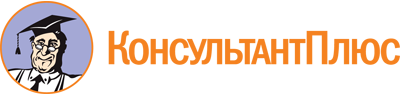 Приказ министерства труда и социальной защиты населения Ставропольского края от 20.03.2017 N 115
(ред. от 18.12.2019)
"Об утверждении типового административного регламента предоставления органом труда и социальной защиты населения администрации муниципального района (городского округа) Ставропольского края государственной услуги "Осуществление назначения и выплаты ежегодной денежной компенсации многодетным семьям на каждого из детей не старше 18 лет, обучающихся в общеобразовательных организациях, на приобретение комплекта школьной одежды, спортивной одежды и обуви и школьных письменных принадлежностей в соответствии с Законом Ставропольского края от 27 декабря 2012 г. N 123-кз "О мерах социальной поддержки многодетных семей"Документ предоставлен КонсультантПлюс

www.consultant.ru

Дата сохранения: 06.02.2020
 Список изменяющих документов(в ред. приказов министерства труда и социальной защиты населенияСтавропольского края от 21.06.2017 N 253, от 06.02.2018 N 39,от 04.07.2018 N 289, от 13.12.2018 N 500, от 18.12.2019 N 490)Список изменяющих документов(в ред. приказов министерства труда и социальной защиты населенияСтавропольского края от 21.06.2017 N 253, от 06.02.2018 N 39,от 04.07.2018 N 289, от 13.12.2018 N 500, от 18.12.2019 N 490)КонсультантПлюс: примечание.В официальном тексте документа, видимо, допущена опечатка: в подпункте 2.6.1 пункта 2.6 абзац 23 отсутствует.Список изменяющих документов(в ред. приказа министерства труда и социальной защиты населенияСтавропольского края от 06.02.2018 N 39)Список изменяющих документов(в ред. приказа министерства труда и социальной защиты населенияСтавропольского края от 06.02.2018 N 39)СерияДата выдачиНомерДата рожденияКем выданN п/пНаименование документаКол-во экземпляров1.Паспорт2.Свидетельство о рождении3.Документ, подтверждающий факт совместного проживания4.Справка общеобразовательной организацииСправка общеобразовательной организацииДополнительно представляю:5.Список изменяющих документов(в ред. приказа министерства труда и социальной защиты населенияСтавропольского края от 06.02.2018 N 39)N п/пДата приема заявленияФ.И.О.Адрес регистрации по месту жительства (месту пребывания)Дата принятия решения о назначении (отказе в назначении) ежегодной денежной компенсации многодетным семьямРазмер выплатыНомер личного делаФамилия, инициалы, подпись специалистаСписок изменяющих документов(в ред. приказа министерства труда и социальной защиты населенияСтавропольского края от 06.02.2018 N 39)Список изменяющих документов(в ред. приказа министерства труда и социальной защиты населенияСтавропольского края от 06.02.2018 N 39)Ф.И.О., дата рождения, свидетельство о рождении (серия, номер, дата выдачи)Вид пособияНачало выплатыОкончание выплатыСумма_._.20__._.20_0,00Всего 00,0Всего 00,0Всего 00,0Всего 00,0Всего 00,0Список изменяющих документов(в ред. приказа министерства труда и социальной защиты населенияСтавропольского края от 06.02.2018 N 39)Список изменяющих документов(в ред. приказа министерства труда и социальной защиты населенияСтавропольского края от 06.02.2018 N 39)Список изменяющих документов(в ред. приказа министерства труда и социальной защиты населенияСтавропольского края от 06.02.2018 N 39)